Советы тифлопедагога по адаптация детей с нарушением зрения к детскому садуС самого рождения ребёнка все его движения и действия осуществляются при участии и под контролем зрения.Поступление в детский сад — первая ступень в формировании у ребёнка самостоятельных отношений ребёнка вне дома. Ребёнок с нарушением зрения находится в более тяжёлых условиях, чем другие дети, поскольку снижена скорость и точность зрительного восприятия, восприятие окружающего мира происходит фрагментами, искажённо, неточно. Это отрицательно влияет на развитие психических процессов, что осложняет в известной степени процесс обучения, а также сам процесс адаптации.Поступление в детский сад нередко бывает сопряжено с тяжелыми переживаниями, сопровождающимися снижением активности и даже заболеваниями – все это вызывает у родителей сомнение в целесообразности устройства в детское учреждение с первых лет его жизни, поэтому адаптация детей к условиям ДОУ имеет актуальное значение. И от того, как пройдёт этот процесс, зависит психическое и физическое развитие ребёнка. При совместной работе специалистов ДОУ, воспитателей и родителей происходит плавный переход ребёнка к новым условиям жизни в детском саду. Усилия взрослых обеспечат малышу защиту, эмоциональный комфорт, интересную и содержательную жизнь в детском саду и дома.Рекомендации родителям по подготовке ребёнка с нарушением зрения  к детскому саду.Каждый день проводите беседы с ребёнком о том, что такое детский сад, зачем он нужен и почему мама хочет его туда повести (там интересно, там другие дети гуляют и играют, маме надо заняться делами семьи).Заранее спланируйте прогулки на территорию детского сада. Обращайте внимание малыша на красоту территории детского сада. Акцентируйте внимание ребёнка на том, что скоро он сможет здесь гулять и играть вместе со всеми детьми и воспитателем.С гордостью рассказывайте своим знакомым в присутствии малыша, что он уже подрос и готовится ходить в детский сад, где ему будут лечить глазки.Проведите беседы о глазах, важности их лечения, о ношении очков и об уходе за ними. Мотивируйте его на успешное аппаратное лечение зрения и соблюдение основных офтальмогигиенических правил. Ещё до первого посещения расскажите малышу о режиме дня в детском саду, что там делают дети и кто такие воспитатели. Это поможет малышу легче принять новизну в свою жизнь.Расскажите ему, что в детском саду он сможет приобрести новых друзей. Научите его примерным фразам, словам, какими он сможет обращаться к новым своим друзьям. Почитайте стихи, сказки или детские истории о детском саде, покажите картинки.Обязательно поговорите с ним о роли воспитателя. Многие дети ошибочно считают, что мама их бросила и отдала чужой тёте. Научите ребёнка, как обращаться к воспитателю, как правильно заявлять о своих потребностях.Поиграйте с ребёнком дома в игру «детский сад». Создайте пару типичных ситуаций, которые могут возникнуть в детской группе. Подскажите несколько вариантов для малыша, которые помогут ему на них реагировать. Этим вы уже будете закладывать основы общения и вхождения малыша в новый коллектив – вначале детский, потом школьный, а затем уже и взрослый.Поддерживайте отношения с воспитателем и другими родителями. Интересуйтесь, с кем ваш малыш дружит, приветствуйте и поощряйте дружбу. Участвуйте в жизни малыша, радуйтесь его успехам и творчеству. Это хороший фундамент прочных детско-родительских взаимоотношений.Конфликтные ситуации, недоразумения с воспитателями решайте без агрессии и не в присутствии ребёнка. Не критикуйте детский сад, не возмущайтесь недостатками работы дошкольного учреждения при ребёнке.Помните, что с началом посещения детского сада ребёнок на время лишается физического контакта с матерью. Маленьким детям важно, чтобы их продолжали брать на руки, обнимали, укладывали спать. Поэтому старайтесь уделять больше внимания ребёнку дома.	 Как надо вести себя родителям с ребенком, когда он впервые начал посещать специализированный детский садУтром в группу приводить ребенка в числе первых, спокойно и доверительно разговаривать с воспитателем. Ребенок, видя контакт между родителями и воспитателями, легче останется в садике. Расставаясь с малышом, говорить, когда за ним вернетесь.Впервые дни пораньше забирать ребенка домой. Это необходимо для того, чтобы ребенок привыкал постепенно к новому окружению. Ребенок с нарушением зрения очень быстро утомляется, а впервые  дни на него обрушивается много впечатлений. Поэтому поступление новой информации должно быть постепенным.Проявлять интерес к жизни ребенка в детском саду, спрашивая его о том, что делал в течение дня. Если есть какие-то продукты творческой деятельности ребенка (рисунки, поделки) и их нужно рассмотреть вместе с малышом, похвалить его даже малейшие успехи. Как можно раньше сообщить врачу, воспитателям о личностных особенностях малыша. Это необходимо для того, чтобы правильно организовать адаптацию ребенка. При организации различных режимных моментов, лечении воспитатели, врач будут учитывать личностные особенности ребенка и в связи с этим, будут строить общение с ним, а это, в свою очередь, облегчит адаптацию ребенка.При необходимости ношения очков, заклеек строго следовать требованиям окулиста и выполнять его рекомендации и в домашних условиях (послабления в ношении очков тормозят процесс лечебных процедур).Одевать его так, как необходимо в соответствие с температурой в группе. Его иммунная система в период адаптации ослабевает, поэтому любая инфекция может привести к заболеванию. Это, конечно же, прервет процесс адаптации, и после выздоровления ребенку снова придется проходить все заново.Не делайте большого перерыва в посещении детского сада без уважительной причины. Частые попуски детьми детского сада осложняют процесс лечебно – восстановительной и коррекционно – развивающей работы, а также понимание и принятие ребенком своего нового социального статуса.  Создать в выходные дни дома для него режим такой же, как и в детском саду. Создать спокойный, бесконфликтный климат в семье. Для слабовидящего ребенка изменение окружения всегда стрессирующий фактор. Он находится в постоянном нервном напряжении, для него все, что неизвестно – все опасно. Поэтому, когда он приходит домой необходимо создать все условия, чтобы его нервная система отдыхала, то есть щадить его ослабленную нервную систему. Ведь если еще и в семье будет напряженная обстановка это может привести к нервному срыву, а впоследствии к возникновению невроза.На время прекратить походы в цирк, в театр, в гости, сократить просмотр телевизионных передач. Ребенок с глазной патологией каждую новую информацию пропускает через себя, а в детском саду, особенно впервые дни, ее очень много. Вследствие этого он очень быстро утомляется. Необходимо, чтобы он привык к потоку информации. А походы в людные места (в цирк, в театр, в гости) не позволяют ребенку мобилизовать свои силы. И это наслоение может так же спровоцировать возникновение невроза.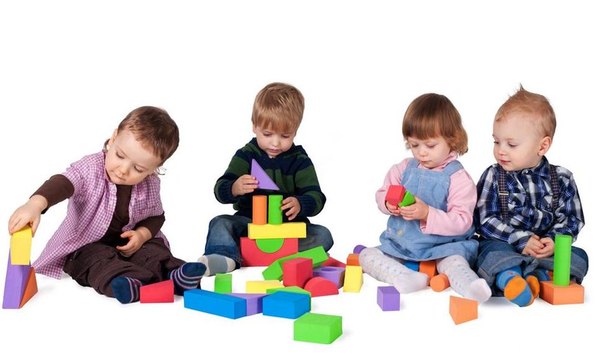 Учитель - дефектолог (тифлопедагог)Гуляева Наталья Валентиновна                                                                       2016 год.Как построить работу узких специалистов в период адаптации детей к условиям ДОУ.1. Узнать заранее личностные особенности ребенка. Это необходимо, чтобы найти индивидуальный подход к нему, и тем самым облегчить адаптационный процесс.2. Познакомить с кабинетом. Желательно это знакомство проводит не только с одним ребенком, а с подгруппой. Это связано с тем, что для ребенка с нарушением зрения посещение любого незнакомого помещения служат источником напряжения, стресса. Если же он будет с другими детьми – это, несомненно, снижает уровень стрессирующего воздействия. 3. Постепенно вводить его в учебный (лечебный) процесс. Дать возможность привыкнуть в своей социальной роли. Нагрузку увеличивать постепенно. Правильно организованный учебный (лечебный) процесс позволит вам добиться наилучших результатов, а ребенку быстрее адаптироваться.4. Заинтересовать ребенка, т.е. пробудить в ребенке желание ходить к вам, заниматься с вами.